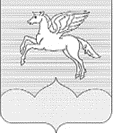 ПСКОВСКАЯ ОБЛАСТЬПУШКИНОГОРСКИЙ РАЙОНСОБРАНИЕ ДЕПУТАТОВ ГОРОДСКОГО ПОСЕЛЕНИЯ«ПУШКИНОГОРЬЕ»Р Е Ш Е Н И Е 25.09.2020г. № 9Принято на 1 очередной сессии Собрания депутатов городскогоПоселения «Пушкиногорье»третьего созываО назначении членов конкурсной комиссии для  проведения  Конкурса   на   замещение должности главы Администрации городскогопоселения «Пушкиногорье» и о месте и времени проведения первого заседанияВ связи с истечением срока полномочий главы Администрации городского поселения «Пушкиногорье», руководствуясь ст. 37 Федерального закона от 06.10.2003 N 131-ФЗ  «Об общих принципах организации  местного самоуправления в Российской Федерации» (с изменениями),  статьей 29 Устава муниципального образования городского поселения «Пушкиногорье», Положением о порядке проведения Конкурса на замещение должности главы Администрации городского поселения «Пушкиногорье», утвержденным решением Собрания депутатов городского поселения «Пушкиногорье» 16.04.2019г. № 156,Собрание депутатов городского поселения «Пушкиногорье»Р Е Ш И Л О :1.Установить общее число членов конкурсной комиссии для проведения Конкурса на замещение должности  главы Администрации городского поселения «Пушкиногорье» в количестве шести человек.2. Назначить трех членов конкурсной комиссии из состава депутатов городского поселения «Пушкиногорье» для проведения Конкурса на замещение должности  главы Администрации городского поселения «Пушкиногорье»:- Васильеву Татьяну Викторовну, депутата  по трехмандатному избирательному округу № 3;- Аникова Павла Геннадьевича, депутата по трехмандатному  избирательному округу № 1;- Солонухина Леонида Леонидовича, депутата  по трехмандатному избирательному округу № 2.3. Обратиться к Главе Пушкиногорского района с ходатайством  о назначении трех  членов конкурсной комиссии для проведения Конкурса на замещение должности главы Администрации городского поселения «Пушкиногорье» (прилагается) до первого заседания конкурсной комиссии.4. Назначить первое заседание конкурсной комиссии для проведения Конкурса на замещение должности главы Администрации городского поселения «Пушкиногорье»  на  5 октября 2020 года в 15 ч. 00 мин. в здании Администрации городского поселения «Пушкиногорье» по адресу: р.п. Пушкинские Горы, улица Пушкинская, дом 42, каб. №1.5. Считать утратившими силу решение Собрания депутатов городского поселения «Пушкиногорье» от 08.10.2015г №10 "О назначении членов конкурсной комиссии для проведения Конкурса на замещение должности главы Администрации городского поселения «Пушкиногорье» и о месте и времени проведения первого заседания». 6. Настоящее решение вступает в силу с момента подписания и подлежит официальному опубликованию (обнародованию). Глава городского поселения«Пушкиногорье»                                                                      Т.В.Васильева